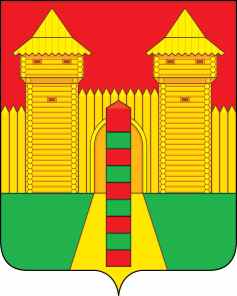 АДМИНИСТРАЦИЯ  МУНИЦИПАЛЬНОГО  ОБРАЗОВАНИЯ «ШУМЯЧСКИЙ  РАЙОН» СМОЛЕНСКОЙ  ОБЛАСТИРАСПОРЯЖЕНИЕот  13.04.2021г.   № 137-р           п. ШумячиОб утверждении акта приема-передачиобъектов основных средствВ соответствии со ст.28 Устава муниципального образования «Шумячский район» Смоленской области, на основании распоряжения Администрации муниципального образования «Шумячский район» Смоленской области от 08.04.2021г.          № 130-р «О приеме в собственность муниципального образования «Шумячский район» Смоленской области объектов, относящихся к государственной собственности Смоленской области»Утвердить прилагаемый акт  приема-передачи объектов основных средств            от 12.04.2021г.И.п. Главы муниципального образования«Шумячский район» Смоленской области                                             Г.А. Варсанова